Vacancy notice for Financial Assistant function (TA - Grade AST3)of the BEREC Office Ref. BEREC/2012/07Publication:	ExternalTitle of Function	Financial Assistant of the Office of the Body of European Regulators for Electronic Communications (BEREC Office)Parent Directorate General (DG)	DG CONNECT - Directorate General for Communications Networks, Content and Technology (Brussels)The BEREC OfficeThe Office of the Body of European Regulators for Electronic Communications (BEREC) – “the BEREC Office” - is set up to provide administrative and professional support to the BEREC, the Body of European Regulators for Electronic Communications. The seat of the BEREC Office is Riga, Latvia.BEREC is composed of a Board of Regulators consisting of the Heads of the 27 national regulatory authorities (NRAs). BEREC advises the European Commission and the NRAs, and assists the European Parliament and Council, on issues related to the application of the EU regulatory framework for electronic communications. BEREC will in particular help to ensure fair competition and consistency of regulation in the internal market for electronic communications by providing expert advice on market definitions, analysis and remedies, definition of trans-national markets, cross-border disputes and numbering issues. The BEREC Office is established as a European Union Body and is managed by an Administrative Manager under the supervision of a Management Committee composed of the same Heads of the 27 NRAs and a representative of the European Commission. With staff up to 28, the Office is financed by a subsidy from the European Union and financial contributions from Member States or from their NRAs made on a voluntary basis.  The tasks of the BEREC Office are, in particular, to provide professional and administrative support to the BEREC Expert Working Groups; to collect information from NRAs and exchange and transmit information in relation to the role and tasks of BEREC; to disseminate regulatory best practice among NRAs; and to assist the Chair of the BEREC Board of Regulators in the preparation of their work.The Staff Regulations of Officials of European Union (SR), the Conditions of employment of other servants of the European Union (CEOS) and the rules adopted jointly by the European Union institutions for the purpose of applying these SR and CEOS apply to the staff of the Office.The postThe Financial Assistant will assist the Head of Administration & Finance and the Administrative Manager in the budgetary and financial procedures of the Office, as well as implement financial transactions. He/She will help with the preparation, presentation and follow-up of the budget of the Office and will assist the Head of Administration & Finance in maintaining a financial monitoring and control system for the Office, as well as will control and supervise the financial transactions. He/She will also help Administration and Finance Unit and Legal Officer with managing procurement procedures. His/Her responsibilities will include notably, but not limited to:Finance:Assisting in the development and implementation of financial and budgetary monitoring, control and reporting activities;Carrying out necessary checks (legal entities, bank accounts, financial standing of potential beneficiaries, projects costs) prior to the financing decisions of the Office, and contract preparation;Implementation of audit results;Follow-up of the budget execution under his/her responsibility;Ensure strict implementation of the Financial Rules and related procedures of the Office;Create commitments and prepare payments ensuring contractual, financial and procedural conformity;Initiate financial implementation of appropriations (financial commitments, e-commitments, invoices, payments, recovery orders) and follow through in ABAC accounting system;Prepare periodic financial reports and other financial documents in accordance with the Institute's financial regulations and implementing rules;Contribute to defining budgetary and financial procedures;Ensure relevance, quality, completeness and conformity of data needed for the execution of financial transactions.Procurement and Contract Management:Provide, under the guidance of the Legal Officer, assistance to the various contracting departments within the Agency in the management of their tendering procedures and contracts;Monitor the Agency’s annual contractual needs; Draft internal administrative procedures;Assist in the preparation of call for tenders and the execution and draft of service and framework contracts;Assist in the launch and administration of tendering procedures, including, but not limited to, submitting contract notices for publication in the Official Journal of the European Union and responding to requests for additional information;Coordinate opening and evaluation of tenders, handling correspondence with applicants and keeping shortlists updated. Participate in the evaluation sessions of tenders when needed;Draft evaluation reports, notification letters and associated documents; Place orders with suppliers and keep adequate records of the purchase transactions;Ensure proper administration and update of tender and contract files and archives;Contribute to the production of internal reports regarding budget and procurement execution;Assist the Office Data Protection Officer with maintenance of the register for data protection matters.The Financial Assistant may be assigned other duties appropriate to the grade from time to time.The eligibility criteriaCandidates will be considered for the selection phase on the basis of the following formal criteria to be fulfilled by the deadline for applications:Nationality: To be a national of a Member State of the European Union;Be entitled to full rights as a citizen; Military service: Have fulfilled any obligations imposed on him by the laws of their home country concerning military service;Education: Havea level of post-secondary education attested by a diploma; orora level of secondary education attested by a diploma giving access to post-secondary education, and appropriate professional experience of at least three years;Professional Experience: After the completion of the diploma have at least 3 years of professional experience in the domain of activities as specified above for this post. Where the diploma held is not of post-secondary level, the 3 years of professional experience should be in addition to the 3 years requested in point b) of Education eligibility criteria.Languages: A thorough knowledge of one of the official Union languages and a satisfactory knowledge of a second of these languages to the extent necessary for the performance of his/her duties.The selection criteria The Financial Assistant will be selected on the basis of the following criteria:A minimum professional experience of 3 years in a field related to the duties;Knowledge in the field related to the duties;Experience in project and financial management;Very good knowledge of the Financial Regulation and implementing rules applicable to the general budget of the European Communities and of the rules of accountancy;Thorough knowledge of English as a working language;Good knowledge of essential computer tools (Internet, Microsoft Office);Good oral and written communication skills (with attention among other things on accuracy and logical structure of written communication);Motivation and interpersonal skills;Capacity to work in an international environment.It will be an asset if he/she has:Previous work experience as financial agent in financial transactions of other EU Agency/Institution;Knowledge of the scope and aims of the BEREC/BEREC Office;Other relevant qualifications in addition to the minimum requirements mentioned under the eligibility criteria.Independence and declaration of interestsThe Financial Assistant will be required to make a declaration of commitment to act independently in the public interest and to make a declaration in relation to any interests which might be considered prejudicial to his/her independence. Candidates must confirm their willingness to do so in their application.Selection and appointmentThe Financial Assistant will be selected in accordance with a decision of the Vice Chair of the Management Committee after assessment of his/her merits and suitability for the post, based on the criteria set out above.The Selection Committee set up for this post shall evaluate applications and select those candidates meeting the eligibility criteria and matching best the selection criteria required as per vacancy notice.The Selection Committee shall therefore invite the pre-selected applicants to a written test and an interview whose content shall be defined in accordance with the level and profile of the position advertised.Following the result of the written test and the interview, a shortlist of the successful candidates will be drawn up by the Selection Committee. After the selection of a candidate for the open post, a reserve list with an initial validity of 1 year with other successful candidates will be established.Equal opportunitiesThe BEREC Office applies a policy of equal opportunities and non-discrimination in accordance with Article 1d of the Staff Regulations. Conditions of employmentThe Financial Assistant of the BEREC Office will be appointed by the Appointing Authority as a temporary agent at AST3 grade pursuant to Article 2a of the Conditions of employment of other servants of the European Communities for a period of three years. The Appointing Authority may extend the contract. The period of engagement will not in any case exceed the lifetime of the BEREC Office.Application procedureFor applications to be valid, candidates must submit the attached application form, a covering letter summarising the reasons for applying and Curriculum Vitae. The CV should preferably be drafted using the Europass CV format; you are invited to indicate, aside from the duration of studies, the legal length of the diplomas held. The applications will be rejected if the dossier is incomplete. Supporting documents (e.g. certified copies of degrees/diplomas, references, proof of experience etc.) should not be sent at this point but must be submitted at a later stage of the procedure if requested.In order to facilitate the selection process, all communications to candidates concerning this vacancy will be in the English language.Applications, preferably in English, French or German, should be sent by e-mail to:personnel@berec.europa.euApplicants who are not able to send their application by e-mail may send it by registered post or express courier service to:BEREC OfficeBEREC/2012/07 – Application for the post of Financial AssistantZ.A. Meierovica Bulv. 14, 2nd FloorRiga, LV-1050LATVIACandidates are asked to report any potential change of address in writing without delay to the address above.Closing dateApplications including an application form, a CV and a motivation letter must be sent either by e-mail or by registered post no later than 5 September 2012 (date of email or date of postmark for registered mail). Applications by e-mail shall be sent before 23:59 hrs Riga time (22:59 hrs Central European Time) on 5 September  2012.Applications sent by express courier service must be delivered on the same date to the address above before 17:00 hrs Riga time (16:00 hrs Central European Time).Important information for candidatesCandidates are reminded that the work of the Selection Committee and the Management Committee is confidential. It is forbidden for candidates to make direct or indirect contact with their members or anybody else that does so on their behalf.Protection of personal dataBEREC Office will ensure that candidates' personal data are processed as required by Regulation (EC) N°45/2001 of the European Parliament and of the Council of 18 December 2000 on the protection of individuals with regard to the processing of personal data by the EU institutions and bodies and on the free movement of such data. This applies in particular to the confidentiality and security of such data (Official Journal of the European Union L8 of 12 January 2001).Requests for information and appealRequests for information: An applicant who would like further information, or considers that he/she has grounds for complaint concerning a particular decision may, at any point in the selection procedure, request further information from the Chairperson of the Selection Committee.Information on how to lodge a complaint and/or an appeal procedure: An applicant may lodge a complaint under Article 90(2) of the Staff Regulations of Officials of the European Communities and Conditions of employment of other servants of the European Communities by registered mail at the following address:BEREC OfficeHuman ResourcesZ.A. Meierovica Bulv. 14, 2nd FloorRiga, LV-1050LATVIAThe time limit for initiating this type of procedure (see Staff Regulations as amended by Council Regulation (EC) No 723/2004 of 22 March 2004, published in Official Journal of the European Union L 124 of 27 April 2004 — http://eur-lex.europa.eu) starts to run from the time you become aware of the act allegedly prejudicing your interests.Applicants can make a complaint to the European Ombudsman at the following address:European Ombudsman
1 Avenue du President Robert Schuman 0 BP 403
F-67001 Strasbourg Cedex
France 					Signed by Leonidas Kanellos, BEREC Vice-chair for 2012APPLICATION FORMFOR FINANCIAL ASSISTANT FUNCTION
OF THE BEREC OFFICE1.	Surname:2.	Forename:	Title: (e.g. Mr, Ms, Dr)3.	Date of birth:  dd/mm/yyyy4.	Gender	Male	Female  5.	Address for correspondence:6.	Nationality:7.	Education, please specify:a level of post-secondary education attested by a diploma; orora level of secondary education attested by a diploma giving access to post-secondary education, and appropriate professional experience of at least three years;8.	Other studies, if applicable:9.	Knowledge of languages:Place the following numbers (1, 2 or 3) in the appropriate box or boxes:1 - mother tongue or thorough knowledge;2 - very good knowledge;3 - satisfactory knowledge.Other language(s):10.	Current employer (Indicate if you are self employed or unemployed):11.	Summarize your professional experience, if applicable (200 words max.):12.	Summarize your European/international experience, if applicable (200 words max.):13.	Any membership role or affiliation that you have in organisations/bodies/clubs with a potential interest in the work of BEREC:14.	Other interests or facts you consider pertinent:15.	If you have a recognised disability which necessitates any special arrangements in the context of this selection procedure, please indicate below:16.	Declaration:1.	I declare on my word of honour that the information provided above is true and complete and I am aware that any incorrect statement may invalidate my application at any point in the selection process.2.	I further declare on my word of honour that:(i)	I am a national of one of the Member States of the European Union and enjoy my full rights as a citizen; (ii)	I have fulfilled any obligations imposed on me by laws concerning military service;3.	I undertake to produce on request documents to support my application and accept that failure to do so may invalidate my application;4.	I confirm that I am willing to make a commitment to act independently in the public interest and to make complete declarations of any direct or indirect interests that might be considered prejudicial to my independence.Date and name:Candidates must submit with this application form:A covering letter summarising the reasons for applying;A CV preferably drafted using the Europass CV format which you will find in: http://www.europass.cedefop.europa.eu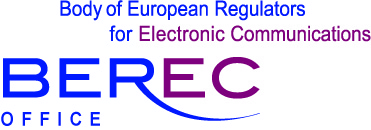 Street, No, etc.:Postal code:               Town:Country:Office Telephone N°:Mobile N°:Private Telephone N°:Fax N°:E-mail address: Professional:E-mail address: Personal:BEBGCYCZDKDEELESETFRHUIEITLTLUMTNLATPLPTROFISESKSVBGCSDADEELENESETFIFRGAHUITLT   MTNLPLPTROSVSKSLName AddressPositionTotal number of staff